проектР Е Ш Е Н И Е Собрания депутатов муниципального образования«Шиньшинское сельское поселение»О внесении изменений в Правила благоустройства в  муниципальном образовании «Шиньшинское сельское поселение».Руководствуясь Федеральным законом от 29 декабря 2017 года №463-ФЗ "О внесении изменений в Федеральный закон об общих принципах организации местного самоуправления  в  Российской Федерации и отдельные законодательные акты Российской Федерации ",Собрание депутатов муниципального образования «Шиньшинское сельское поселение» РЕШАЕТ:        1.Внести в Правила благоустройства в муниципальном образовании «Шиньшинское сельское поселение», утвержденное решением Собрания депутатов муниципального образования «Шиньшинское сельское поселение» от 03.10.2017 года № 111 (далее – Правила) следующие изменения:1.1. В  статье 2  :    а) пункт 2.2. изложить в следующей редакции:"2.2.Благоустройство территории -деятельность по реализации комплекса мероприятий, установленного правилами благоустройства территории муниципального образования, направленная на обеспечение и повышение комфортности условий проживания граждан , по поддержанию и улучшению санитарного и эстетического  содержания территории муниципального образования, по содержанию территорий населенных пунктов и расположенных на таких территориях объектов , в том числе территорий общего пользования ,земельных участков , зданий, строений, сооружений, прилегающих территорий."б) пункт 2.17 изложить в следующей редакции:"2.17.Прилегающая территория - территория общего пользования ,которая прилегает к зданию ,строению, сооружению, земельному участку в случае ,если такой земельный участок образован , и границы которой определены правилами благоустройства территории муниципального образования в соответствии с порядком ,установленным законом субъекта Российской Федерации ."    в) пункт 2.25. изложить в следующей редакции:"2.25.Элементы благоустройства территории - декоративные, технические, планировочные, конструктивные устройства ,элементы озеленения ,различные виды оборудования и оформления ,в том числе фасадов зданий, строений, сооружений, малые архитектурные формы ,некапитальные нестационарные  строения и сооружения, информационные щиты и указатели, применяемые как составные части благоустройства территории ."2. Настоящее решение обнародовать в установленном порядке.3. Решение вступает в силу с момента его подписания.Глава муниципального образования«Шиньшинское сельское поселение»,председатель Собрания депутатов                                                    Р.НиколаеваШенше ял кундем»муниципальный образованийын депутатше- влакын  Погынжо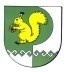 Собрание депутатовмуниципального образования«Шиньшинское сельское поселение»425 154 Морко район.Шенше ял, Петров  урем, 1вТелефон-влак: 9-61-97425 154, Моркинский район,село Шиньша, ул.Петрова, 1вТелефоны: 9-61-97